INDICAÇÃO Nº 2982/2017Sugere ao Poder Executivo Municipal operação “tapa-buracos” na Rua Atibaia, na altura do nº 245, no bairro São Joaquim, neste município.  Excelentíssimo Senhor Prefeito Municipal, Nos termos do Art. 108 do Regimento Interno desta Casa de Leis, dirijo-me a Vossa Excelência para sugerir que, por intermédio do Setor competente, seja executada operação “tapa-buracos” na Rua Atibaia, na altura do nº 245, no bairro São Joaquim, neste município. Justificativa: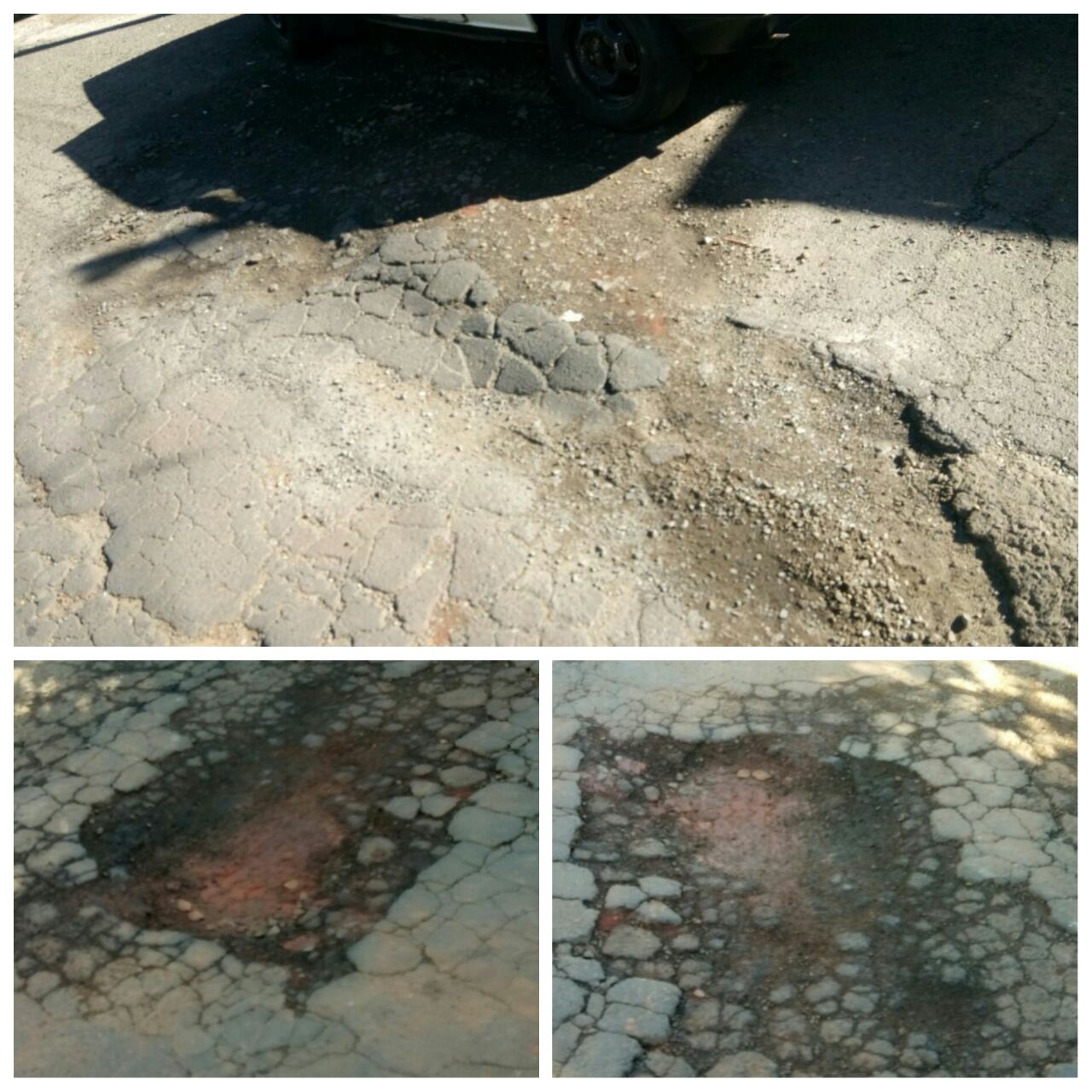 Conforme foto acima, este vereador pôde constatar o estado de degradação da malha asfáltica da referida via pública, motivo pelo qual peço URGÊNCIA no atendimento dessa indicação.Plenário “Dr. Tancredo Neves”, em 20 de março de 2.017.JESUS VENDEDOR-Vereador / Vice Presidente-